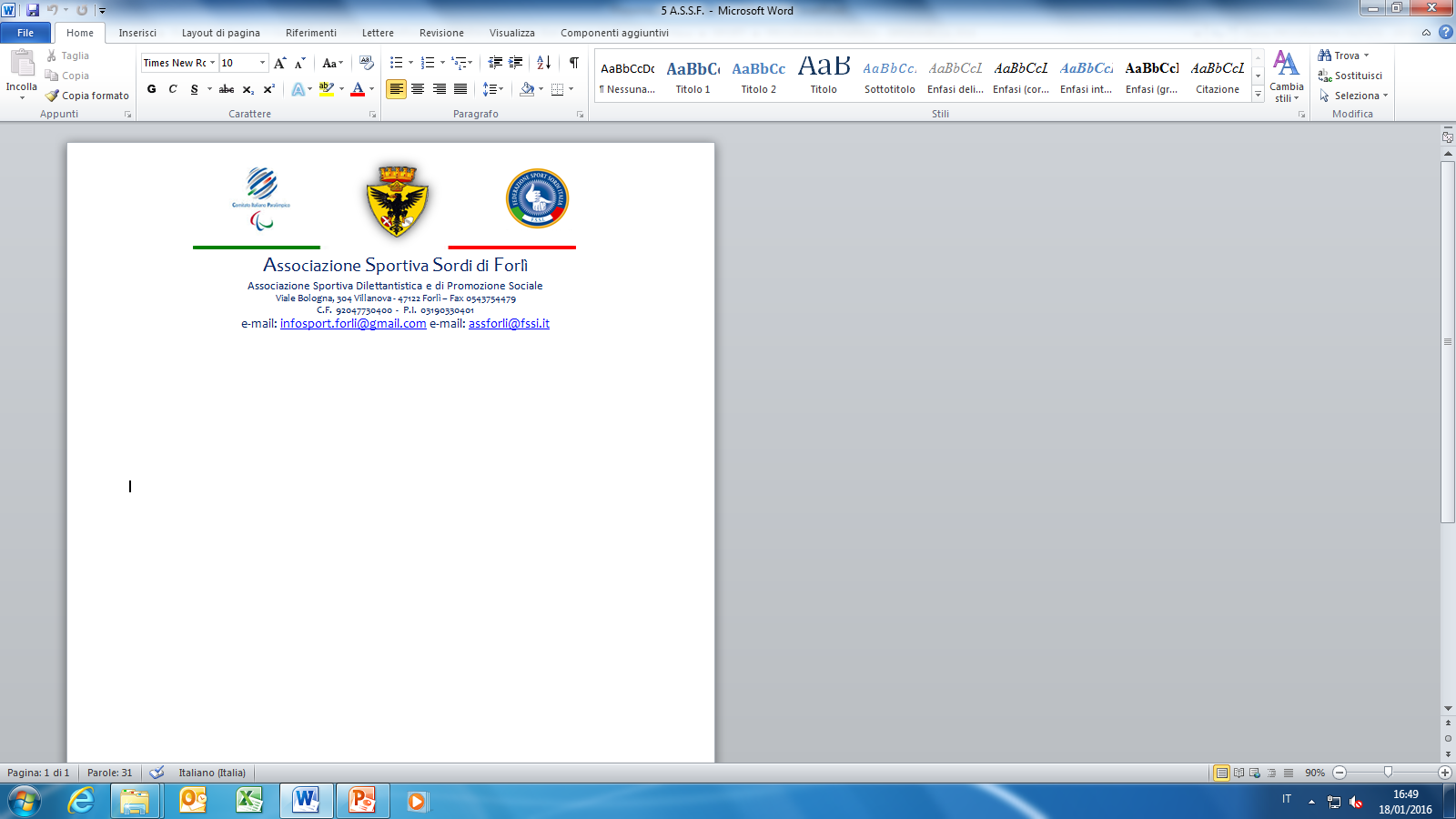 Sprint, Criterium-Cronometro e Cronoscalata Forli 04-05 giugno 2016 Società Sportiva _______________________________________________ Sede _____________________ Via________________________________ E-mail ________________________ Cell. Responsabile________________CAMPIONATO ITALIANO F.S.S.I.Il Presidente                                             Timbro Società_______________________                          ____________Le prenotazioni vanno inviate entro il giorno sabato 21 maggio 2016, all’ associazione Sportiva Sordi Di Forli e all’ Ufficio Tesseramento.Inviare agli indirizzi email: infosport.forli@gmail.com / assforli@fssi.it e tesseramento@fssi.it                                                                                                                                                         Nr           Cognome  e   Nome  Anno   Cat.N. Tessera FSSISPRINTPUNTICRONO 1 2 3 4 5 6 7 8 9